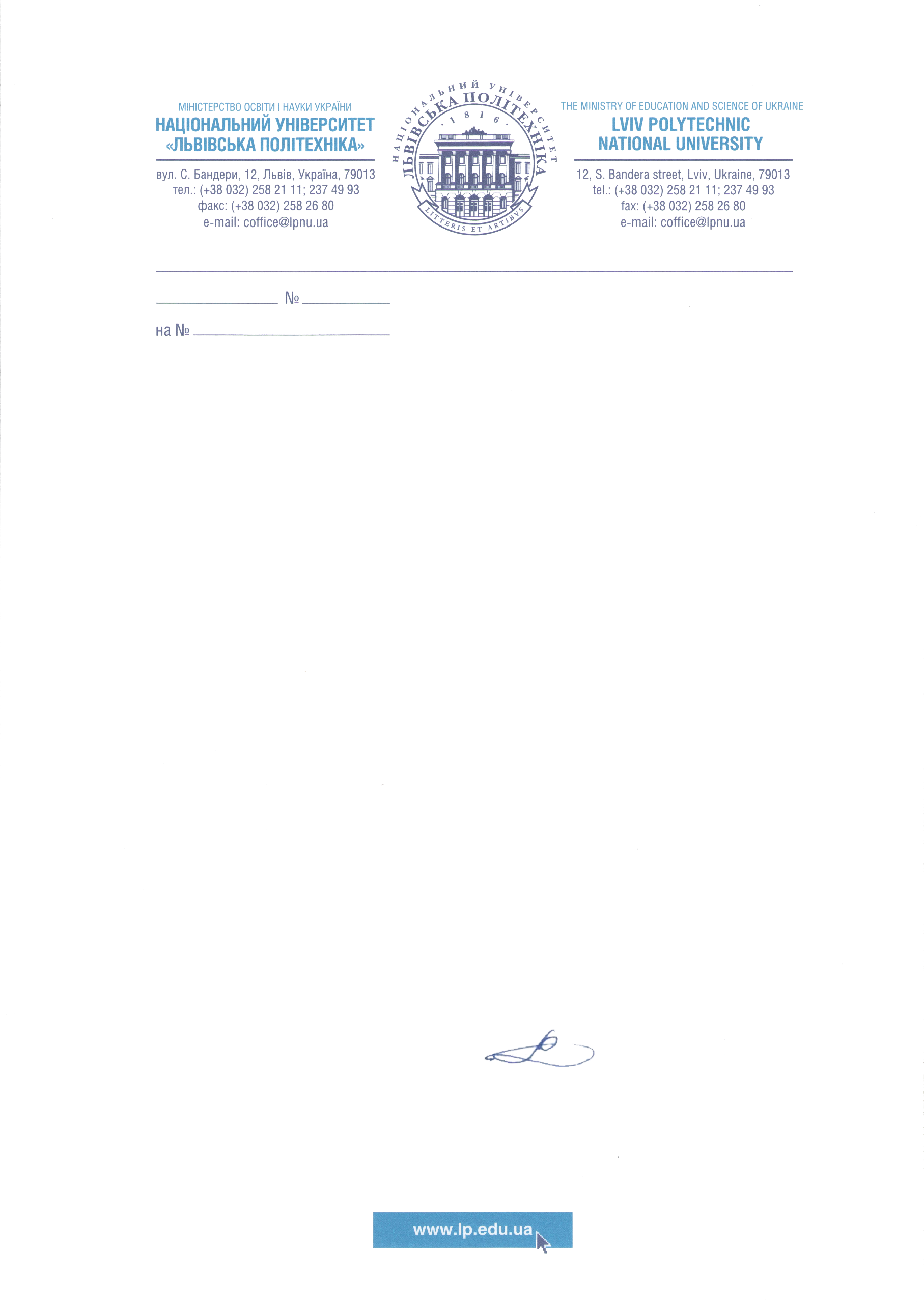  Шановний Геннадію Григоровичу!Відповідно до наказу Міністерства освіти і науки України № 1580 від 17 грудня 2019 року «Про проведення Всеукраїнської студентської олімпіади у 2019/2020 навчальному році», Національному університеті «Львівська політехніка» доручено провести ІІ-ий етап Всеукраїнської студентської олімпіади з навчальної дисципліни «Техноекологія» для закладів вищої освіти України.Олімпіаду заплановано провести 22-24 квітня 2020 року за адресою: 79013, м. Львів, вул. Ст. Бандери, 12.Запрошуємо переможців 1-ого етапу Всеукраїнської студентської олімпіади з навчальної дисципліни «Техноекологія» (не більше трьох студентів) взяти участь у ІІ-ому етапі Олімпіади і просимо до 20 березня 2020 року надіслати анкети учасників (зразок додається), на адресу оргкомітету та на електронну адресу олімпіади olympiad.ezp@gmail.comПрограму ІІ-ого етапу Олімпіади та методичні вказівки можна переглянути за адресою: https://lpnu.ua/event/2020/drugyy-etap-vseukrayinskoyi-studentskoyi-olimpiady-z- dyscypliny-tehnoekologiyaУрочисте  відкриття  Олімпіади  відбудеться  22  квітня  2020  року   о   10:30   у 225 аудиторії головного корпусу Національного університету «Львівська політехніка» за адресою: м. Львів, вул. Ст. Бандери, 12.Витрати за проїзд, харчування та проживання бере на себе заклад вищої освіти, що відряджає учасника. Учасник Олімпіади повинен мати при собі паспорт, студентський квиток, посвідчення про відрядження і квиток на зворотню дорогу.Адреса оргкомітету Олімпіади: 79013, м. Львів, вул. Ст. Бандери, 12, Національний університет «Львівська політехніка», головний корпус.Відповідальний секретар Олімпіади - к.т.н. Вронська Наталія Юріївна. Контактний телефон: (096) 084 58 70.З повагою,Голова оргкомітету ОлімпіадиПроректор	О.Р. ДавидчакНаціональний університет «Львівська політехніка» Інститут сталого розвитку ім. В. Чорновола кафедра екології та збалансованого природокористуванняПрограмапроведення ІІ-го етапу Всеукраїнської студентської олімпіадинавчальної дисципліни «Техноекологія», 22 квітня – 24 квітня 2020 р.Місце проведення олімпіади: м. Львів, Національний університет «Львівська політехніка», кафедра екології та збалансованого природокористування.Термін проведення: 22-24 квітня 2020 року.3.	У	ІІ	етапі	Всеукраїнської	студентської	олімпіади	можуть	брати	участь	студентиі IV курсів спеціальностей 101 «Екологія», 183 «Технології захисту навколишнього середовища» та напряму підготовки 6.040106 – «Екологія, охорона навколишнього середовища та збалансоване природокористування».Реєстрація учасників ІІ туру здійснюється за адресою: м. Львів, вул. Ст. Бандери, 12,головний корпус, ауд. 225.Графік проведення олімпіади:6. Усім учасникам II туру олімпіади видається єдиний варіант конкурсного завдання. Для розв'язання конкурсних завдань учасникам олімпіади потрібно мати калькулятор.7. Під час проведення II туру олімпіади учасникам буде заборонено:спілкуватися між собою;передавати або використовувати фрагменти відповідей, розв’язання задач іншим учасникам;користуватися конспектами лекцій, навчальними посібниками, підручниками та збірниками задач;використовувати мобільні телефони, смартфони, планшетні ПК, пейджери, ноутбуки, радіоприймачі, касетні, CD- і MP3-плеєри, фотоапарати, відеокамери тощо;мати із собою, а тим більше використовувати будь-які машиночитаючі носії: дискети, ZIP– диски, CD, DVD, магнітооптику, USB-носії тощо;у процесі олімпіади  забороняється  здійснювати  дії,  що  заважають  ходу олімпіади  тапорушують порядок і відволікають учасників.Роботи учасників, що порушили дані вимоги, виключаються з конкурсного розгляду.8. Під час виконання конкурсного завдання учасники мають право звертатися з питаннями щодо постановки завдань до членів Оргкомітету олімпіади.Телефон для довідок:258-24-53, кафедра “Екологія та збалансованого природокористування”E-mail: olympiad.ezp@gmail.comВідповідальні:Мальований	Мирослав	Степанович,	д.т.н.,	завідувач	кафедри	екології	та	збалансованогоприродокористуваннятел.: (050)-371-47-01Вронська	Наталія	Юріївна,	к.т.н.,	асистент	кафедри	екології	та	збалансованогоприродокористуваннятел.: (096) 085-58-70Контактний телефон з бронювання поселення (дзвоніть до 20.03.2020р.)Гуглич	Сергій	Іванович,	к.т.н.,	доцент	кафедри	екології	та	збалансованогоприродокористуваннятел.: (067) 934-57-95Оргкомітет олімпіадиАНКЕТАучасника II етапу Всеукраїнської студентської олімпіадиПрізвище, ім’я, по батькові (повністю) ____________________________________________________________________________________________________________________________________
Дата народження ____________________________________________________Вищий навчальний заклад (повне найменування та місцезнаходження)__________________________________________________________________Факультет, курс ______________________________________________________Рішенням оргкомітету __________________________________________________________________  					 (найменування вищого навчального закладу)студент(ка) __________________________________________________________________						(прізвище, ініціали)який(яка) у I етапі Олімпіади __________________________________________________________________					 	 (назва олімпіади з навчальної дисципліни, __________________________________________________________________	напряму, спеціальності)посів(ла) __________ місце, рекомендується до участі у II етапі Олімпіади.Голова оргкомітетувищого навчального закладу    ____________         ____________________  						   (підпис)                            (прізвище, ініціали)М.П.Підпис учасника Олімпіади ________________________Дата заповнення  _________________________________Контактний телефон _________________________________ДатаМісце проведенняЧас та види робітЧас та види робіт22.04.2020р.Національний університет «Львівська830 – 1030830 – 1030політехніка», головний корпус, ауд. 225реєстрація та поселення учасниківреєстрація та поселення учасниківНаціональний університет «Львівська1030– 1130політехніка», головний корпус, ауд. 225урочисте відкриттяурочисте відкриттяНаціональний університет «Львівська1130– 1300політехніка», головний корпус, ауд. 225організаційні збориорганізаційні збори23.04.2020р.Національний університет «Львівська0900– 1000політехніка», головний корпус, ауд. 225проведення конкурсного тестуванняпроведення конкурсного тестуванняЗа вибором учасників1000– 1100За вибором учасниківперерваперерваперерваперерваНаціональний університет «Львівська1100– 1230політехніка», головний корпус, ауд. 225розв’язання конкурсних завданьрозв’язання конкурсних завдань24.04.2020р.Національний університет «Львівська1000– 1130політехніка», головний корпус, ауд. 225підведення підсумків олімпіадипідведення підсумків олімпіадивід’їзд учасниківвід’їзд учасниківНеобхідно забезпечити можливість проживання